	ตามที่ ข้าพเจ้า....................................................สังกัดหน่วยงาน......................................ได้รับทุนสนับสนุนการนำเสนอผลงานวิจัยในต่างประเทศสำหรับคณาจารย์ คณะวิทยาศาสตร์ เป็นจำนวนเงินทั้งสิ้น................................ บาท (.............................) เพื่อไปนำเสนอผลงานวิจัยในงานประชุม ....................................... ในชื่อผลงานวิจัยเรื่อง ........................................................................ประเภทการนำเสนอผลงาน……………………………..	บัดนี้ ข้าพเจ้าได้ดำเนินการนำเสนอผลงานวิจัยในต่างประเทศเรียบร้อยแล้ว พร้อมกันนี้จึงขอส่งเอกสารมาเพื่อการเบิกจ่าย ดังนี้ 	1. ใบเสร็จรับเงินในค่าใช้จ่ายต่างๆ (........โปรดระบุ...........) 	2. สำเนาหน้าสมุดบัญชีธนาคาร (สหกรณ์ออมทรัพย์ / ธ.กรุงไทย / ธ.ไทยพาณิชย์) 	อนึ่ง เมื่อผลงานวิจัยของข้าพเจ้า ได้รับการตีพิมพ์ในรายงานสืบเนื่องจากการประชุมวิชาการ (Proceedings) หรือได้รับการตีพิมพ์ในวารสาร (Reprint) ที่เกี่ยวข้อง ข้าพเจ้าจะดำเนินการจัดส่งเรื่องดังกล่าว มายังฝ่ายวิจัย คณะวิทยาศาสตร์ เพื่อบันทึกลงในฐานข้อมูลต่อไป 			จึงเรียนมาเพื่อโปรดพิจารณาดำเนินการต่อไป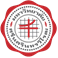 	บันทึกข้อความ	บันทึกข้อความ	บันทึกข้อความส่วนงานส่วนงานส่วนงาน	คณะวิทยาศาสตร์ ภาควิชา ... โทร. .......	คณะวิทยาศาสตร์ ภาควิชา ... โทร. .......	คณะวิทยาศาสตร์ ภาควิชา ... โทร. .......ที่(ออกเลข หนังสือของภาคฯได้ค่ะ)(ออกเลข หนังสือของภาคฯได้ค่ะ)(ออกเลข หนังสือของภาคฯได้ค่ะ)วันที่(ลงวันที่ได้ค่ะ เนื่องจากเอกสารสิ้นสุดที่คณะฯ) เรื่องเรื่องขอส่งเอกสารเพื่อเบิกจ่ายทุนสนับสนุนการนำเสนอผลงานวิจัยในต่างประเทศสำหรับคณาจารย์คณะวิทยาศาสตร์ขอส่งเอกสารเพื่อเบิกจ่ายทุนสนับสนุนการนำเสนอผลงานวิจัยในต่างประเทศสำหรับคณาจารย์คณะวิทยาศาสตร์ขอส่งเอกสารเพื่อเบิกจ่ายทุนสนับสนุนการนำเสนอผลงานวิจัยในต่างประเทศสำหรับคณาจารย์คณะวิทยาศาสตร์ขอส่งเอกสารเพื่อเบิกจ่ายทุนสนับสนุนการนำเสนอผลงานวิจัยในต่างประเทศสำหรับคณาจารย์คณะวิทยาศาสตร์เรียน	รองคณบดีฝ่ายวางแผนและวิจัยเรียน	รองคณบดีฝ่ายวางแผนและวิจัยเรียน	รองคณบดีฝ่ายวางแผนและวิจัยเรียน	รองคณบดีฝ่ายวางแผนและวิจัยเรียน	รองคณบดีฝ่ายวางแผนและวิจัยเรียน	รองคณบดีฝ่ายวางแผนและวิจัย(............................................)อาจารย์สังกัด...................(............................................)(หัวหน้าหน่วยงาน………..)